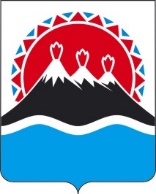 П О С Т А Н О В Л Е Н И ЕПРАВИТЕЛЬСТВАКАМЧАТСКОГО КРАЯВ соответствии с пунктом 120 части 1 статьи 44 Федерального закона от 21.12.2021 № 414-ФЗ «Об общих принципах организации публичной власти в субъектах Российской Федерации», пунктом 7 статьи 4 Закона Камчатского края от 27.02.2013 № 203 «О государственных должностях Камчатского края», постановлением Губернатора Камчатского края от 31.05.2023 № 26
«Об утверждении Порядка организации дополнительного профессионального образования лиц, замещающих государственные должности Камчатского края в исполнительных органах Камчатского края»ПРАВИТЕЛЬСТВО ПОСТАНОВЛЯЕТ:1. Утвердить заказ на мероприятия по профессиональному развитию лиц, замещающих государственные должности Камчатского края в исполнительных органах Камчатского края, на 2023 год согласно приложению к настоящему постановлению. 2. Настоящее постановление вступает в силу после дня официального опубликования.Заказна мероприятия по профессиональному развитию лиц,замещающих государственные должности Камчатского края в исполнительных органах Камчатского края,на 2023 годДополнительное профессиональное образование лиц, замещающих государственные должности Камчатского края в исполнительных органах Камчатского краяИные мероприятия профессионального развития лиц, замещающих государственные должности Камчатского края в исполнительных органах Камчатского края3. Общий объем средств на реализацию заказа на мероприятия по профессиональному развитию лиц, замещающих государственные должности Камчатского края в исполнительных органах Камчатского края 6 294 258, 28 (шесть миллионов двести девяносто четыре тысячи двести пятьдесят восемь рублей) рублей 28 копеек.[Дата регистрации] № [Номер документа]г. Петропавловск-КамчатскийОб утверждении заказа на мероприятия по профессиональному развитию лиц, замещающих государственные должности Камчатского края в исполнительных органах Камчатского края, на 2023 годИсполняющий обязанности Председателя Правительства Камчатского края[горизонтальный штамп подписи 1]С.В. НехаевПриложение к постановлениюПриложение к постановлениюПриложение к постановлениюПриложение к постановлениюПравительства Камчатского краяПравительства Камчатского краяПравительства Камчатского краяПравительства Камчатского краяот[REGDATESTAMP]№[REGNUMSTAMP]№ п/пНаименованиегосударственногозаказчикаКоличество лиц, замещающих государственные должности Камчатского края в исполнительных органах Камчатского края, направляемых на обучение (человек)Количество лиц, замещающих государственные должности Камчатского края в исполнительных органах Камчатского края, направляемых на обучение (человек)Количество лиц, замещающих государственные должности Камчатского края в исполнительных органах Камчатского края, направляемых на обучение (человек)Объем средств, предусмотренных в краевом бюджете (тыс. рублей)Объем средств, предусмотренных в краевом бюджете (тыс. рублей)Объем средств, предусмотренных в краевом бюджете (тыс. рублей)№ п/пНаименованиегосударственногозаказчикавсегов том числе по образовательным программамв том числе по образовательным программамвсегов том числе нав том числе на№ п/пНаименованиегосударственногозаказчикавсегопрофессиональной переподготовкиповышения квалификациивсегопрофессиональную переподготовкуповышение квалификации123456781.Администрация Губернатора Камчатского края380381300,001300,0№ п/пНаименованиегосударственногозаказчикаКоличество лиц, замещающих государственные должности Камчатского края в исполнительных органах Камчатского края, направляемых на обучение (человек)Объем средств, предусмотренных в краевом бюджете (тыс. рублей)12341.Администрация Губернатора Камчатского края384994,26